29 января 2018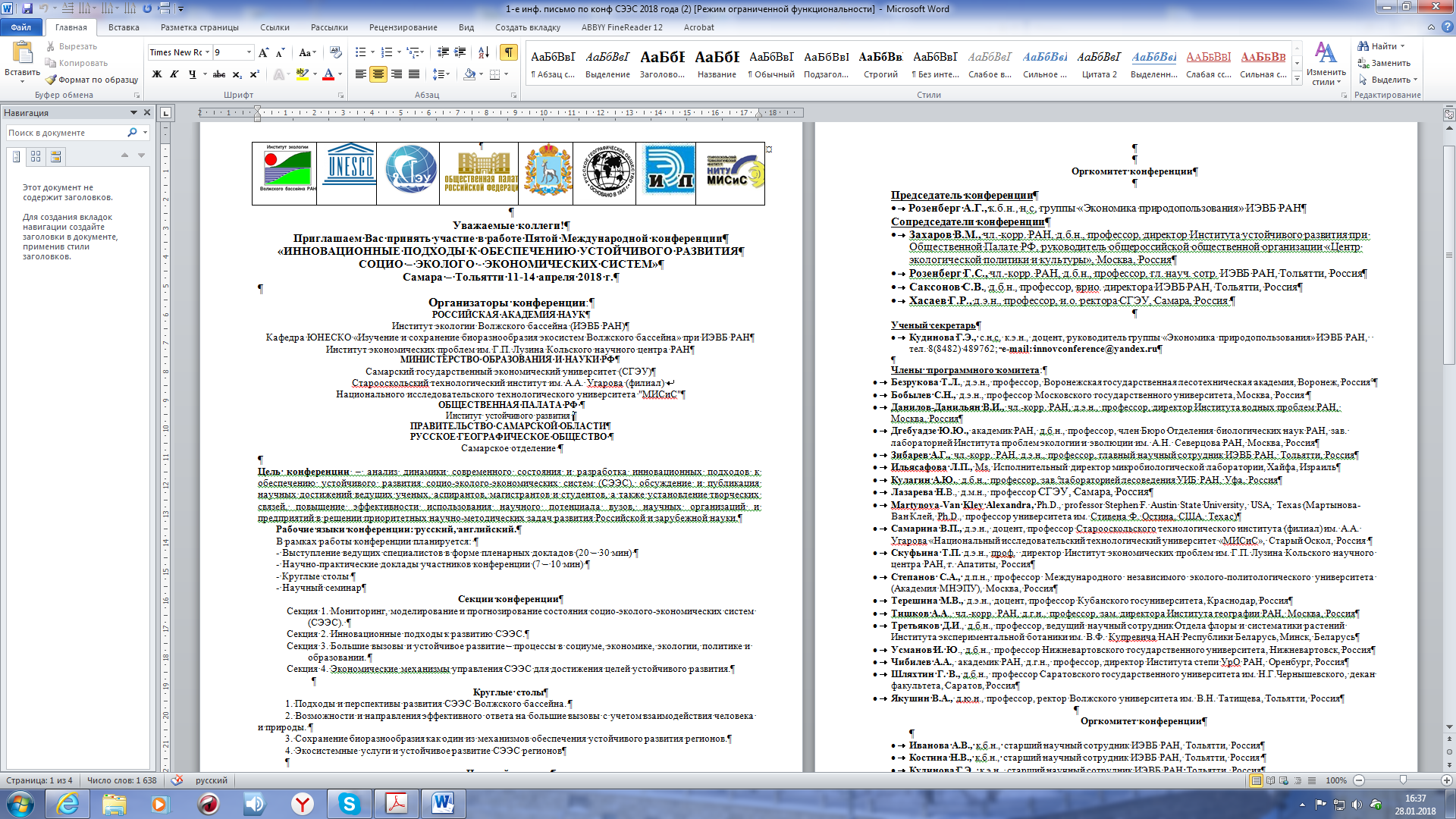 Пятая Международная конференция«Инновационные подходы к обеспечению устойчивого развитиясоцио – эколого - экономических систем»Самара – Тольятти 11-14 апреля .Цель конференции – анализ динамики современного состояния и разработка инновационных подходов к обеспечению устойчивого развития социо-эколого-экономических систем (СЭЭС), обсуждение и публикация научных достижений ведущих ученых, аспирантов, магистрантов и студентов, а также установление творческих связей, повышение эффективности использования научного потенциала вузов, научных организаций и предприятий в решении приоритетных научно-методических задач развития Российской и зарубежной науки.Рабочие языки конференции: русский, английский.В рамках работы конференции планируется: - Выступление ведущих специалистов в форме пленарных докладов (20 – 30 мин) - Научно-практические доклады участников конференции (7 – 10 мин) - Круглые столы - Научный семинарСекции конференции: Секция 1. Мониторинг, моделирование и прогнозирование состояния социо-эколого-экономических систем (СЭЭС).  Секция 2. Инновационные подходы к развитию СЭЭС. Секция 3. Большие вызовы и устойчивое развитие – процессы в социуме, экономике, экологии, политике и образовании.  Секция 4. Экономические механизмы управления СЭЭС для достижения целей устойчивого развития.Круглые столы: 1. Подходы и перспективы развития СЭЭС Волжского бассейна. 2. Возможности и направления эффективного ответа на большие вызовы с учетом взаимодействия человека и природы. 3. Сохранение биоразнообразия как один из механизмов обеспечения устойчивого развития регионов. 4. Экосистемные услуги и устойчивое развитие СЭЭС регионовНаучный семинар. В рамках конференции планируется проведение научного семинара «Гомеостатические механизмы биологических систем: постановка проблемы и различные подходы» (науч. рук. семинара чл.-корр. РАН  В.М. Захаров [Москва])До 20 февраля . (включительно) прислать на электронный адрес: innovconference@yandex.ruтекст статьи на русском или английском языке; отсканированную (сфотографированную) квитанцию об оплате организационного взноса (имя файла должно быть подписано в соответствии с фамилии и инициалов участника конференции и должно содержать во второй части слово «Оплата» (например, Иванов В.В., «оплата»);анкету участника (сведения об авторе [авторах]).Подробнее смотрите здесь